BULLETIN D’INSCRIPTION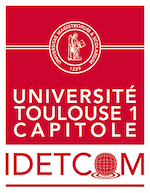 COLLOQUE« Le droit international : entre espaces et territoires »Toulouse, 5 et 6 octobre 2017Nom : .............................................................  Prénom : ...........................................................Fonction ou titre : ..................................... Établissement : 	Adresse postale : 	Code postal : 	  Ville : 	  Pays : 	Tél. : ……………………….…………  Courriel : …………………………….………………………DROITS D’INSCRIPTION  Auditeur : 1 journée ……………………….…...……………….80 € (déjeuner inclus) Auditeur : 2 journées………………………..…….…………..160 € (déjeuners inclus) Étudiant hors UT1 : 1 journée………...………….…………….35 € (déjeuner inclus)  Étudiant hors UT1 : 2 journées………………….………...….70 € (déjeuners inclus) Personnel / Étudiant UT1 …………………….………..Gratuit (déjeuners non inclus) 	Merci de confirmer votre présence	- Déjeuner du 5 octobre 	20 €   oui 	 non 	- Déjeuner du 6 octobre 	20 €   oui 	 nonParticipation au Dîner de gala du jeudi 5 octobre :  oui……………………… 50 €		TOTAL : …………€Date :						Signature :Réponse à adresser (avec règlement par chèque au nom de l’agent comptable UT1 ou bon de commande) avant le 1er octobre 2017 à :Par voie postale : 	Université Toulouse 1 CapitoleIDETCOM – Bureau 317Colloque « Le droit international : entre espaces et territoires »2, rue du Doyen Gabriel-Marty – 31 042 Toulouse cedex 9Par télécopieur : 	05.61.63.36.77            Par courriel : 	isabelle.gelis@ut-capitole.fr